CÂMARA MUNICIPAL DE VEREADORES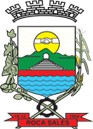 Rua Eliseu Orlandini, 28, Centro, Roca Sales/RSCEP 95735-000 – Fone: (51) 3753-2731MOÇÃO DE APELO Nº 004/21, DE 30 DE AGOSTO DE 2021.Moção de Apelo para sensibilizar o Governo do Estado para que decida pela redução dos impostos incidentes sobre os combustíveis.Os vereadores proponentes solicitam a aprovação de moção de apelo a ser enviada às autoridades dos Poderes Executivo e Legislativo do Estado do Rio Grande do Sul, Governador, Vice-Governador, Secretário Estadual da Fazenda e Deputados da Assembleia Legislativa, sugerindo a redução, no percentual maior possível, das alíquotas de ICM incidentes sobre os combustíveis Gasolina, Óleo Diesel, Gás Natural   e   Gás   de Cozinha, no âmbito   da comercialização e   do consumo no território do Rio Grande do Sul.Justificativa:Os impostos incidentes sobre as energias de origem fóssil no Rio Grande do Sul e nos outros estados brasileiros encarecem os derivados de petróleo na chegada ao consumidor, inviabilizando muitas atividades produtivas e dificultando a vida de todos os cidadãos. Já foi verificada a redução das alíquotas de parte do Governo Federal, porém isso não tem acontecido nos estados. Os transportes da produção, o acionamento de equipamentos na agricultura, na indústria e na cocção de alimentos nas residências geram custos muito altos aos gaúchos. Assim sendo, há a necessidade de toda a classe política, em especial dos vereadores das diversas cidades e dos parlamentares estaduais, para sensibilização do Governo do Estado, de forma que se decida pela redução dos impostos incidentes sobre os combustíveis.Contamos com o apoio de todos os colegas vereadores e vereadora para o encaminhamento de cópia da presente Moção às Câmaras de Vereadores da Região, á Assembleia Legislativa e ao Governo do Estado, para tomarem as medidas cabíveis.CÂMARA MUNICIPAL DE ROCA SALES, 30 DE AGOSTO DE 2021.Gilvani Bronca	Tairo Weirich Vereador	Vereadorsite: www.camararocasales.com.br - e-mail: secretaria@camararocasales.com.br